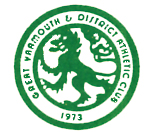 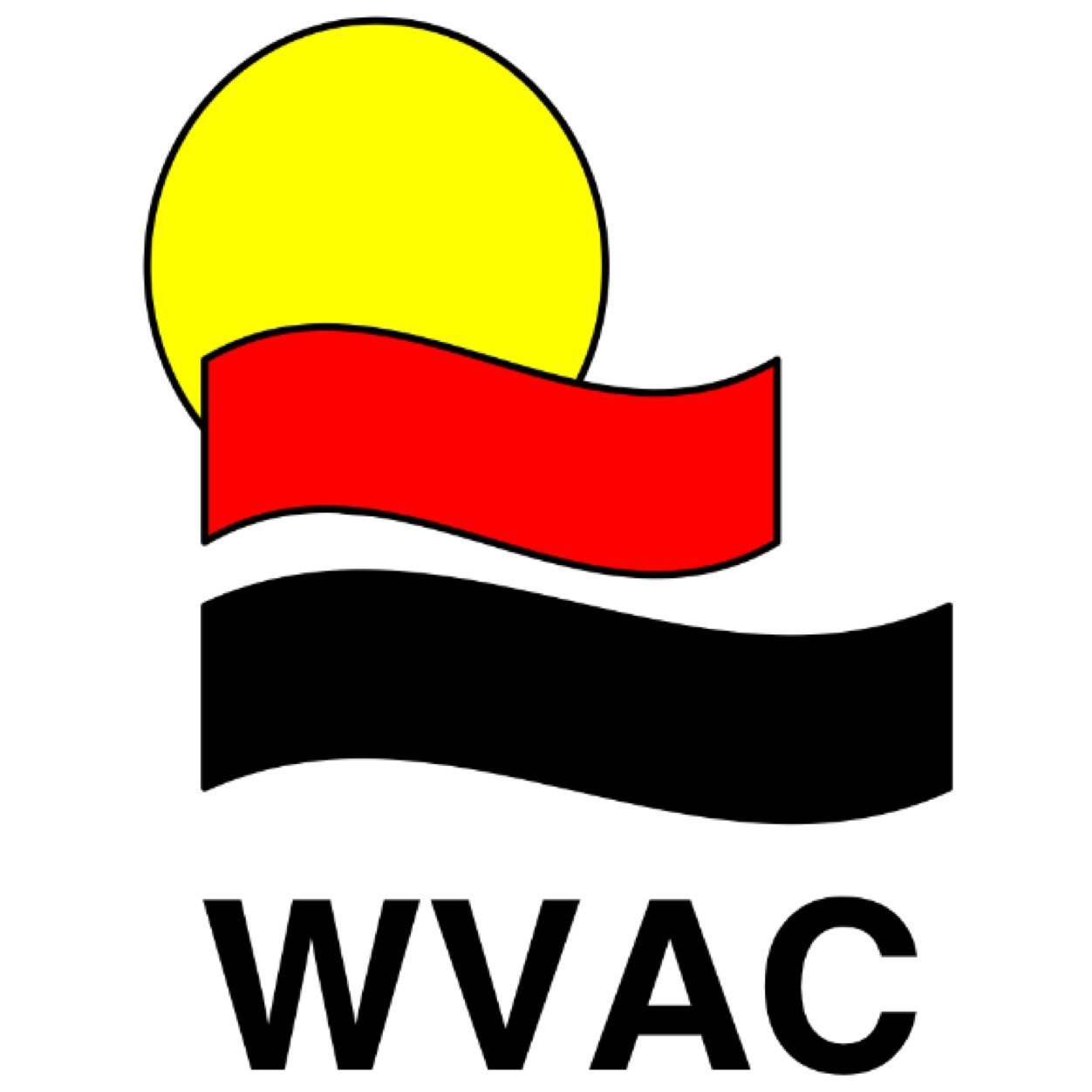 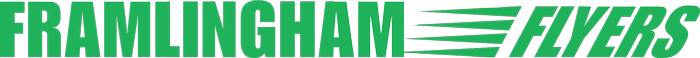 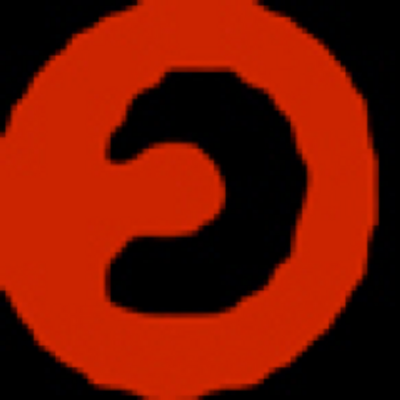 2017 Inter-Club Overall Individual PointsU11 Girls			Club	Race	T&F	SH	XC	Total	PosMaisie Ali			FF	38	-	39	-	77Jenny Allen			GY	50	50	50	49	199	1Beatrice Amorim		FF	-	32	33	36	101Jasmine Bane		GY	-	-	37	-	37Charley Bullen		GY	-	-	36	-	36Cadence Calver-Brown	BBH	40	42	46	41	169Nyree Campbell		BBH	34	-	-	-	34Rosie Chambers		FF	-	34	-	-	34Ana Colbridge		WV	-	38	40	-	78Lyla Cole			GY	42	41	38	40	121Lily-Mae Coote		GY	43	-	-	43	86Isla Davison			FF	32	29	-	-	61Gracie Dean			GY	-	47	46	-	93Caroline Cox-Hartigan	BBH	-	-	35	-	35Sophie Everitt		BBH				44	44Chloe Francis		BBD	39	-	-	-	39Molly Gard			BBD	-	-	43	-	43Agatha Gouldby		WV	45	49	49	47	180	2Freya Grimble 		BBH	-	34	-	-	34Molly Guard			BBD	-	37	-	-	37Lily Hollidge			WV	28	-	-	-	28Mollie Knowles		WV	-	31	-	-	31Izzy Last			BBH	46	46	-	46	138Sophie Last 			FF	30	-	-	-	30Scarlett Leggett		GY	-	-	42	-	42Emily Lowther		BBD	-	-	-	39	39Eva Mawson			FF	-	-	-	45	45Eliza May			GY	-	36	-	-	36Elouise Moran		BBD	47	-	-	-	47	Felicity Morris		FF	33	-	34	38	105Liberty Morris		FF	29	-	32	37	98Allyna Mukuya		GY	48	48	-	-	96Iris Palmer			BBH	41	-	-	-	41Nicole Pentelow		BBH	-	-	-	35	35Emily Roberts		GY	36	-	-	-	36Tiggy Robinson		FF	44	40	41	48	173	3Isobelle Rushmere		GY	-	-	48	-	48Jessica Sanders		BBD	-	33	-	-	33Bella Sands			FF	31	30	-	-	61Rebecca Sinden		BBH	37	44	47	-	128	Tamiya Thurston		BBH	-	-	-	42	42Amelia Webber		BBH	49	43	-	50	142Mille Weddle			WV	-	46	-	-	46Amber Whittingstall		FF	-	39	44	-	83U11 Boys			Club	Race	T&F	SH	XC	Total	PosJoe Allcock			BBD	47	-	-	-	47Toby Allen			GY	-	-	32	-	32Daniel Ashford		WV	-	-	37	41	78Peter Bane			GY	-	-	34	-	34Brandon Barber		FF	38	45	-	48	131Russell Bennington		GY	32	29	-	-	61Jude Benson-Smith		WV	-	-	49	-	49Josh Brabben		WV	26	-	41	-	67Liam Bridges			WV	45	46	46	45	182	2James Burgess		WV	48	47	-	46	141	Harrison Butcher		WV	27	28	-	-	55Quinn Campbell		BBH	43	35	-	-	78Alfie Caplin			WV	-	-	48	-	48Reuben Colbridge		WV	-	42	47	-	89	Nathan Clarke		BBH	-	-	30	43	73Niall Cox			FF	34	30	26	38	128	Owen Cox			FF	35	36	39	39	149	Liam Davison		FF	42	43	-	-	85	Callum Dootson		WV	-	-	28	-	28Finlay Drake			WV	29	-	-	-	29Lucas Everitt			FF	30	33	-	-	63William Gilmour		FF	46	44	42	49	181	3Wilf Gouldby			WV	24	27	31	33	115Henry Hardy			WV	31	-	37	-	68Luke Harlow			BBH	-	-	27	-	27Tommy Kirk			FF	36	32	33	37	138	Jack Knowles		WV	-	26	-	-	26William Last			BBH	41	34	-	40	115Dexter Linpenny		BBD	49	48	-	-	97	Ben Littlejohns		WV	33	42	45	36	156	Calum Moran		BBD	37	-	44	-	44Charlie Mudd			WV	-	-	40	-	40Harrison Nicholls		BBH	-	-	-	32	32Ashton Olley			BBH	-	-	-	35	35Oliver Owen			WV	40	-	35	-	75Oakley Palmer		BBH	39	-	-	-	39Stanley Peacher 		FF	28	37	-	-	65Elliott Peacher		GY	-	38	-	-	38Wesley Pearson		GY	-	31	-	-	31James Pimlott		WV	-	-	29	-	29Seth Plant			FF	-	-	-	44	44Isaac Robinson		FF	25	25	25	34	109Matthew Russell		FF	-	40	-	-	40Oli Ryall			FF	-	39	-	-	39Oliver Shipp			GY	-	50	-	-	50Alfred Sturges		BBD	-	-	43	-	43Thomas Supple		WV	50	49	50	50	199	1William Wassmer		GY	-	-	-	42	42Cameron Wedon		GY	-	-	38		38Joshua Woodley		BBD	44	-	-	47	91U13 Girls			Club	Race	T&F	SH	XC	Total	PosTess Andrews		BBD	50	-	-	50	50Maggie Bean			GY	46	-	-	-	46Elouise Beard		GY	-	42	-	-	42Enya Calver-Brown		BBH	44	41	43	-	128	Isabella Christmas-Ablett	WV	-	46	-	-	46Alice Craddock		GY	-	-	48	49	97Eva Ellis			GY	47	49	46	47	189	1Amber English		WV	-	-	50	-	50Lulu Everitt			BBH	-	-	-	48	48Isobelle Gilmour		FF	48	43	40	46	177	2Lauren Harlow		BBH	-	-	37	-	37D’Arcie Ives			WV	-	45	-	-	45Kiera Kane			WV	-	48	48	-	96	Ellen Moodie			FF	-	-	-	45	45Ella Newman			WV	45	-	-	-	45Khya Penn			GY	-	40	-	-	40Jess Righton			BBH	-	-	41	-	41Bailey Robinson		FF	39	38	36	44	157	Kaitlin Sinden		BBH	40	39	44	-	123	Laila Spurgeon		WV	-	-	38	-	38Millie Taylor			FF	49	-	-	-	49Isobel Ward			GY	41	44	45	-	130	Lauren Ward			GY	43	50	49	-	142	Hollie Willeard		GY	42	47	42	43	174	3Gabby Wright		WV	-	-	39	-	39U13 Boys			Club	Race	T&F	SH	XC	Total	PosDiego Amorim		FF	-	43	47	43	133	Vaughan Beckham		WV	-	45	49	45	139	William Browne		WV	39	44	43	46	172	2Joel Burgess			WV	48	-	50	-	98	William Butcher		WV	38	41	-	-	79	Stanley Chevous		FF	-	-	-	49	49Ben Cone			WV	41	50	48	44	183	1Freddie Cox-Hartigan	BBD	-	-	44	-	44Joseph Davison		FF	50	46	-	-	96	Max Dobson			GY	-	40	-	-	40Jacob Everitt			FF	34	39	-	42	115	Malachi Fabian		BBH	-	-	-	48	48Seth Frankland		WV	33	42	45	41	161	3Jack Gooch			WV	47	-	-	-	47Charles Hardy		WV	37	-	-	-	37Chase Hodds		WV	43	-	-	-	43Ethan Hodds			WV	31	-	-	-	31Nathan Littlejohns		WV	40	48	46	-	134	Peter Lowther		BBD	-	-	-	50	50Sam Mackay			FF	44	-	-	47	91Andrew Mayne		GY	35	-	-	-	35Max Nutman			WV	32	-	-	-	32Harry Pywell			GY	42	47	-	-	89	Corben Reynolds		GY	36	38	42	-	116	Aaron Roberts		GY	49	-	-	-	49Matthew Rodwell		FF	46	49	-	-	95	Toby Shepherd		FF	-	-	-	40	40Harry Smith			BBD	45	-	-	-	45U15 Girls			Club	Race	T&F	SH	XC	Total	PosTalia Barrett			GY	-	47	-	-	47Abeni Beckham		WV	45	50	50	44	189	2Poppy Branton 		FF	50	-	-	-	50Holly Bunn			BBD	49	-	-	50	99Daisy Chambers		FF	-	45	-	45	90Tamsin Holmes		FF	-	-	-	46	46Louisa Johnstone		GY	-	46	-	-	46Fliss Kindred-Kirk		FF	47	43	47	47	184	3Ellie Lockhart		BBD	46	-	-	-	46Abi MacKenzie-Websdale	WV	-	41	-	-	41Ellie Morgan			GY	-	48	-	-	48Brooke Oram			GY	48	49	48	49	194	1Gracie Parr			WV	-	42	-	-	42Ellen Pope			FF	-	-	-	48	48Sophie Rushmere		GY	-	-	49	-	49Faith Willeard		GY	-	45	-	-	45U15 Boys			Club	Race	T&F	SH	XC	Total	PosReuben Andrews		BBD	48	-	-	48	96George Browne		WV	49	48	-	50	147	3Josh Clayton			FF	-	44	-	-	44Jo Edmonds			FF	-	45	-	47	92Leo Joscelyne		WV	-	50	-	-	50Matthew Last			FF	44	-	-	-	44Guy Lynksey			GY	46	43	-	-	89	Alec Mackay			FF	50	49	47	49	195	1Charlie Peacher		FF	47	46	48	-	141	Joseph Smith		BBD	43	-	-	-	43Tom Spurgeon		WV	45	47	49	46	187	2Michael Van-Haren		WV	-	-	50	-	50U17 Girls			Club	Race	T&F	XC		Total	PosMolly Bean			GY	49	-	-		49	2Cara Howe			BBH	48	-	-		48	3Harriet Lyman		WV	50	-	-		50	-1Tarran Pledger		WV	-	50	-		50	-1U17 Boys			Club	Race	T&F	XC		Total	PosHarry Allcock			BBD	49	-	-		49Kai Beadle			GY	45	49	-		94	1Jamie Besford		WV	43	-	-		43Tyler Bilyard			GY	48	44	-		92	2Max Burgess			GY	46	-	-		46Leon Field			WV	-	45	-		45Billy Hessletine		GY	44	-	-		44John Jennings		GY	-	47	-		47Alfie Leonard			GY	-	48	-		48Bradley Potts			GY	-	46	-		46Will Simm			BBH	50	-	-		50	-3Sam Stevens			GY	47	-	-		47Alec Wilson			WV	-	50	-		50	-3Competitiors in series:U11 girls	44U11 boys	50U13 girls	25U13 boys	28U15 girls	16U15 boys	12U17 girls	4U17 boys	13Total		 192 athletes